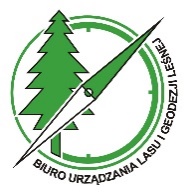 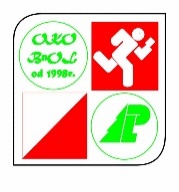 REGULAMINPucharu Dyrektora Biura Urządzania Lasu i Geodezji Leśnej (dalej Puchar).I. CEL Doskonalenie umiejętności leśnej topografii wśród pracowników BULiGL –przydatnych w wykonywaniu prac terenowych i wyłonienie najlepszych zespołów w tej dziedzinie. Promocja zdrowia. II. TERMIN I MIEJSCE Rywalizacja przebiegała będzie w ramach imprezy promocyjnej „Zorientowani na las” (Impreza) podczas konkursu pod nazwą Bieg Mistrzowski XIX Mistrzostw Polski Leśników w Biegu na Orientację (XIX MPL w BnO) w Nadleśnictwie Bytów w dniu 26 maja 2018r. III. UCZESTNICTWO W rywalizacji uczestniczyć mogą aktualni i byli pracownicy (wraz z     rodzinami) Biura Urządzania Lasu i Geodezji Leśnej oraz jego Oddziałów    (zwane dalej BULiGL). W biegu może wziąć udział dowolna liczba                uczestników. Byli pracownicy reprezentują macierzyste Oddziały Biura.Uczestnicy są obowiązani przestrzegać Regulaminu imprezy „Zorientowani  na Las” oraz Regulaminu XIX Mistrzostw Polski Leśników w BnO, które dostępne są na stronie http://www.bytow.szczecinek.lasy.gov.pl/ www.okobnol.lasy.gov.pl IV. PUNKTACJA Klasyfikacja przeprowadzona będzie przy minimalnym udziale reprezentantów trzech BULiGL. Obliczenie punktacji i ustalenie kolejności zespołów odbywa się pod  kierownictwem Fundacji Sport i Przyroda. Procedura ustalania kolejności   zespołów nastąpi po zakończeniu Biegu Mistrzowskiego przed ceremonią dekoracji, przez zespół w którym udział wezmą przedstawiciele       uczestniczących BULiGL. Jest ona jawna i mogą uczestniczyć w niej w      charakterze obserwatorów uczestnicy biegu. Dla ustalenia miejsc zajętych przez uczestników w poszczególnychkategoriach wiekowych opracowuje się osobne klasyfikacje dla każdej kategorii, uwzględniające wyłącznie pracowników BULiGL. O kolejności miejsc zespołów decydować będzie suma punktówuzyskanych indywidualnie przez trzech najlepszych zawodników danego BULiGL w każdej z kategorii. W przypadku równej liczby punktów uzyskanych przez zespoły, okolejności decyduje wyższa indywidualna lokata najlepszego zawodnika drużyny. Tabela punktowa.V. NAGRODY 1. Zwycięska drużyna otrzyma PUCHAR DYREKTORA BIURA URZĄDZANIA      LASU I GEODEZJI LEŚNEJ.  2.Uczestnicy Pucharu sklasyfikowani zostaną jednocześnie w indywidualnej rywalizacji XIX Mistrzostw Polski Leśników w Biegu na Orientację.            Zdobywcy trzech pierwszych miejsc w poszczególnych kategoriach, uwzględniając wszystkich uczestników, otrzymają pamiątkowe medale tych Mistrzostw. Najlepsi mają szansę na zakwalifikowanie się do Honorowej Reprezentacji Leśników Polskich Mistrzostwa Europy. VI. POZOSTAŁE INFORMACJE Regulamin oraz karty zgłoszeniowe dostępne są na stronie http://www.bytow.szczecinek.lasy.gov.pl/ oraz http://www.okobnol.lasy.gov.pl/2.  Termin zgłoszeń i wniesienia opłaty upływa 23 kwietnia 2018r. 3.  Sprawy sporne, bądź nie ujęte w niniejszym Regulaminie, będą      rozstrzygnięte przez Fundację Sport i Przyroda. 4. Ostateczna interpretacja niniejszego Regulaminu należy do Fundacji Sport     i Przyroda.                                                                  Prezes Fundacji Sport i Przyroda                                                                                  OKO BnOL                                                                        Włodzimierz ProtasiewiczMiejsce indywidualne wśród BULiGLPunktacja dlazespołuI100II90III80IV70V60VI50VII40VIII30IX20X i dalsze10